 АДМИНИСТРАЦИЯ МИХАЙЛОВСКОГО МУНИЦИПАЛЬНОГО РАЙОНА ПРИМОРСКОГО КРАЯ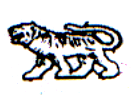 П О С Т А Н О В Л Е Н И Е ______________                          с. Михайловка                       №___________О внесении изменений в постановление администрации Михайловского муниципального района от 28.03.2012 г. № 236-па «Об утверждении административного регламента предоставления муниципальной услуги «Предоставление информации об организации общедоступного и бесплатного дошкольного, начального общего, основного общего, среднего (полного) общего образования, а также дополнительного образования в общеобразовательных учреждениях, расположенных на территории Михайловского муниципального района» 	 В соответствии с Федеральным законом от 27 июля 2010г. № 210-ФЗ «Об организации предоставления государственных и муниципальных услуг», Федеральным законом от 06.10.2003г. № 131-ФЗ «Об общих принципах организации местного самоуправления в Российской Федерации», постановлением администрации Михайловского муниципального района от 12.07.2011г. № 624-па «Об административных регламентах предоставления муниципальных услуг», Уставом Михайловского муниципального района, Указом Президента Российской Федерации от 07 мая . № 601 «Об основных направлениях совершенствования системы государственного управления»  администрация Михайловского муниципального районаПОСТАНОВЛЯЕТ:1. Внести в административный регламент по предоставлению муниципальной услуги «Предоставление информации об организации общедоступного и бесплатного дошкольного, начального общего, основного общего, среднего (полного) общего образования, а также дополнительного образования в общеобразовательных учреждениях, расположенных на территории Михайловского муниципального района» утвержденный постановлением администрации Михайловского муниципального района от 28.03.2012 г. № 236-па следующие изменения:1.1.В разделе 2  пункте 2.10 слова « 30 минут» заменить словами « не более 15 минут».2. Управлению культуры и внутренней политики (Андрущенко) опубликовать настоящее постановление в общественно-политической газете «Вперед».3. Муниципальному казённому учреждению «Управление хозяйственного обеспечения администрации Михайловского муниципального района» (Шевченко) разместить настоящее постановление на сайте администрации Михайловского муниципального района.	4.  Контроль за исполнением настоящего постановления возложить на и.о заместителя главы администрации муниципального района Н.В Андрущенко. Глава Михайловского муниципального районаГлава администрации района	 				        А.И. Чеботков